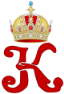 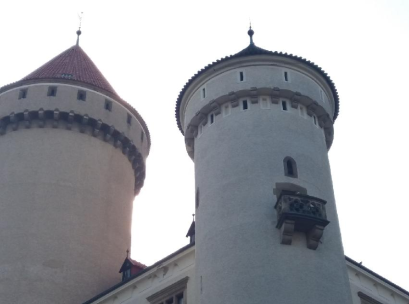 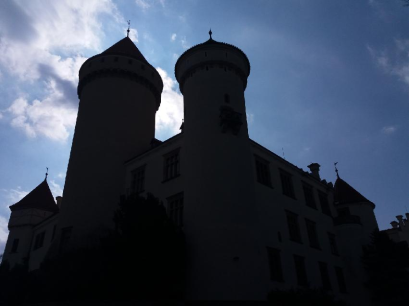 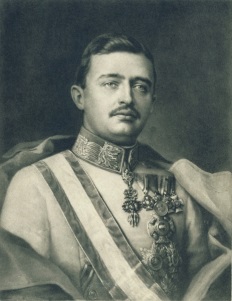 2. duben 2018Připomenutí památky  posledního českého krále Karla I.V pondělí dne 2. dubna 2018 se ve 14:30 hodin rozezněl zvon SZ Konopiště na památku císaře a krále Karla I. Čestný zvoník konopišťský – pan Tomáš Stařecký – nechal poprvé v letošním roce zaznít „zámecký hlas“, a to na celých 35 minut. Připomenut tak byl život muže, který se stal panovníkemv 29-ti letech a během krátké vlády musel čelit mnoha vážným problémům a krizím.Pro příklad křesťanského života prohlásil papež sv. Jan Pavel II. císaře Karla I. v roce 2004 za blahoslaveného.Památeční zvonění uvedl a zakončil důstojný zvuk lesního rohu.Fanfáru z balkonu věže Václavky, v níž se nachází také zámecká zvonice, troubil pan Jan Slabý.Oběma výše uvedeným patří dík za podporu projektu připomínajícího osobu císaře a krále Karla I.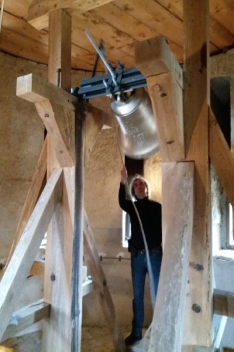 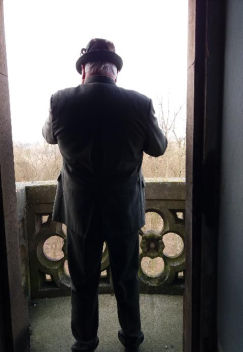 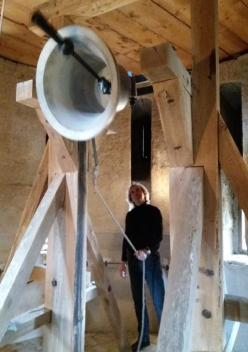 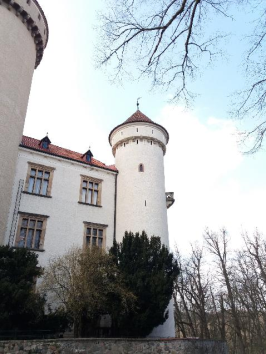 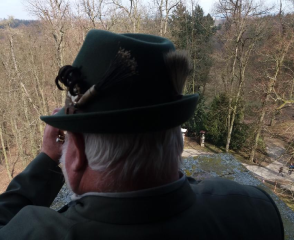 